Ҡ А Р А Р				 	                     	    ПОСТАНОВЛЕНИЕ06 июнь 2016 й.                                 № 38                             06 июня  2016 г.Об установлении периода, достаточного для накопления гражданами недостающих средств для приобретения жилого помещения для признания граждан малоимущими в целях постановки на учет в качестве нуждающихся в жилых помещениях Руководствуясьчастью 2 пункта 3 статьи 7 Закона Республики Башкортостан от 2 декабря 2005 г. № 250-з "О регулировании жилищных отношений в Республике Башкортостан", Уставом сельского поселения  Писаревский сельсовет муниципального района Шаранский район Республики Башкортостан, ПОСТАНОВЛЯЮ:1. Установить период, достаточный для накопления гражданами недостающих средств для приобретения жилого помещения для признания граждан малоимущими в целях постановки на учет в качестве нуждающихся в жилых помещениях, сроком 10 лет.2. Настоящее постановление вступает в силу с момента обнародования на стенде информации в здании администрации сельского поселения и размещения на официальном сайте сельского поселения Писаревский сельсовет www.pisar.sharan-sovet.ru.3. Контроль за выполнением настоящего постановленияоставляю за собой. Глава сельского поселения                                              Р.М. Салимов		Башкортостан  РеспубликаһыШаран  районы  муниципальрайоныны  Писарево  ауылбиләмәһе  ХакимиятеБашлыгы 452644,Писарево ауылы, Мэктэп урамы, 11-йорт      тел.(34769) 2-34-16  email: pisarsss@yandex.ru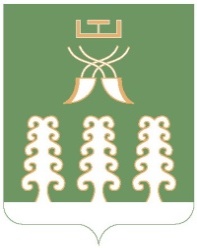 Республика БашкортостанАдминистрация  сельского поселенияПисаревский сельсоветмуниципального  районаШаранский район          452644  д. Писарево, ул. Школьная, 11тел. (34769)  2-34-16 email: pisarsss@yandex.ru